                                           PROCEDUREI.	GREETINGTeacher: Dear friends! Ladies and gentlemen! I am very glad to see you here today. Welcome to our contest “ Britain in brief ” and I hope you will enjoy it.II.	INTRODUCTIONTeacher: I want to introduce the participants of our today`s meeting. They are the  students of our school who love English very much. Meet  them.Tell us about you in a few  words, please (коротка учнівська розповідь про себе)Teacher: Thank you very much. Take your seats, please. Let me introduce our honorable jury who will judge today`s contest (2-3 members). Our quiz consists of blocks of questions. Your task is to choose one correct answer among several variants and fill in the blank. You will get 1 point for each correct answer.So, let`s start! III.	MAIN  PARTPART 1  1.	The United Kingdom of Great Britain and Northern Ireland consists of 4 parts: England, Scotland, Northern Ireland and…a)Canada                    c) Walesb)Mexico                    d) Australia2.	As you know England is a country of forests and plains ( рівнини), Scotland is the most mountainous region of the UK and the region of…a)  lakes                        c) rivers  b)  fields                       d) hills3.	On the map of the UK we can see that three parts of Great Britain are situated on the British Isles, but this part is located on the other island. It is…a)Scotland                    c) Englandb) Northern Ireland     d) Wales                                                                               53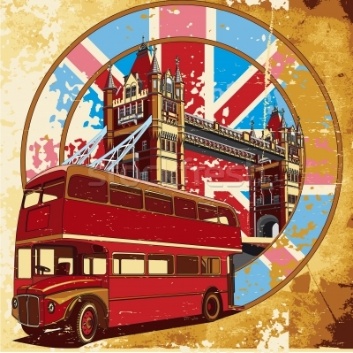 4.	The head of the United Kingdom is…a) the presedent               c)  the queenb) parliament                    d) the prime-minister5.	The national emblem of this country is a red rosea)	England                           c) Northern Irelandb)	 Wales                              d) Scotland6.	This plant saved Scots from  the death and invasion( завоювання), because one of the Norsemen who wanted to invade Scotland stepped on it and screamed. It is …a)	a red rose                              c) an yellow daffodilb)	a shamrock                           d) a thistle7.	Welshmen ( валійці) all over the world wear their national emblem-shamrock on their national holidaya)	St. George`s Day                    c) St. Andrew`s Dayb)	St. David`s Day                       d) St. Patrick`s Day8.	London, the capital of the UK, is devided into parts. There are a)3 parts     b) 5 parts       c) 2 parts     d)4 parts       PART 21.	Union Jack is the national …a)	emblem of the UK              c) anthem( гімн) of the UK b)	flag of the UK                      d) holiday of the UK2.	The highest mountain of the UK is.                                                                                                                                 54a)	Snowdon                              c) Ben Nevis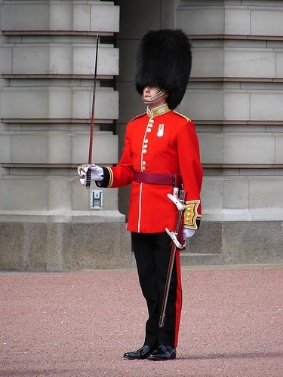 c)	Sawel                                    d) Scafell Pike3.	The longest river of the UK is…                                 a)	the Thames                         c) the Clydeb)	the Severn                           d) the Trent4.	Enlishmen have sentimental love for things and traditions because they are...a)	Interesting                           c) newb)	old                                         d) remarkable5.	Every day at 11.30 a.m. at Buckingham Palace you can see the ceremony of…a) Greeting the Queen                                   c) raising the flagb) Changing the Guard( зміна караула)    d) ceremony of keys6. Englishmen keep traditions even in food.Every day at 5p.m.they gather to …                 a) cook turkey                   c) eat pudding                 b) fry potatoes                  d) drink teaTeacher: While our jury is counting the results, let`s see the presentation “Interesting Facts About England”. Be attentive, please. Bonus question will wait for you!(презентація, електронний додоток №9)So,the bonus question is which national musical instrument accompanied the video?Answer: the melody of bagpipes (волинка)                                                                                                                             55PART 31.The United Kingdom is a constitutional monarchy, the country is reigned by the queen. Her name is…a) Anne     b) Margaret     c) Elizabeth     d) Diana2. Queen Elizabeth II was born in 1926 and became the queen after the death of her father George VI, when she was…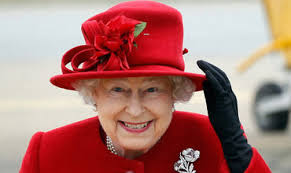 a) 18            b) 26        c) 42         d) 52                                        3. The present Queen has…a) 3 children     b) 4 children      c)  5 children        d) 6 children4. Prince Charles is the eldest son of the Queen Elizabeth II  and Prince Philip. He has 2 sons William and Henry. His former wife was…a) princess Anne     b) princess Margaret       c) princess Diana   d) princess Elizabeth5. It is the official London residentce of Her Majesty (Ії Величності) and her family.The first monarch( монарх), who took this residence was Queen Victoria.a) Westminster Abbey        b) Tower of London     c) Buckingham Palace6. The Royal Standard ( flag flying over Buckingham Palace) is the sigh( знак) that…a) the Queen is in the residence      b) she is absent from Londonc) she is busy        c) she has a rest7. The British Prime Minister lives at… a) 12, Whitehall  b) 10, Downing Street  c) 7, Russell Street    d) 15, Oxford Street8.Whitehall is…a) a street leading from Trafalgar Square to the Houses of Parliament                                                                                                                                56b) a big hall in the centre of London        c) a white palace wherevthe Queen lives in summerPART 41.Liverpool is one of the greatest seaports of Britain. But also it is known as a birthplace of…a) the Beatles      b) Abba        c) Spice Girls2. Stradford-on-Avon is situated in the centre of England.The greatest dramatist and poet of England was born there.a) G. Byron    b) R. Kipling    c) W. Shakespeare    d) A. Milne3. It is very old  town, it is famous  for its universities. The name of this town means the part of the River Thames where the oxen forded(  овці переходили річку ) a) Cambridge        b) London          c) Cardiff         d) Oxford4. This town is a centre of education and learning. Newton, Byron, Darwin, Rutherford and many other scientist and writers were educated here.a) Cambridge        b) London          c) Cardiff         d) Oxford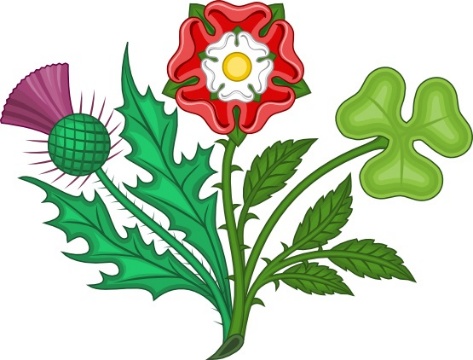 5. The Palace of Westminster usually known as …a) St. Paul`s Cathedral    b) Buckingham Palace    c) the Houses of Parliament6. Big Ben is a biggest clock bell in Britain. It was cold so after Sir Benjamin Hall, who hoisted ( підіймати ) up the bell.Big Ben was his…                        a)	Nickname            b) Surname         c) First name 7.This stone building was a palace, a prison, a fortress. Now it is a museum, where the Crown Jewels( скарби корони) are kept.a) Westminster Abbey  b) Tower of London   c) Buckingham Palace  c) Big Ben                                                                                                                               578. Nearly all kings and queens are crowned and burried there. The 1st king who established tradition of coronation here was William the Conquerrora) Westminster Abbey  b) Tower of London   c) Buckingham Palace  c) Big Ben  PART 51.	Christmas in Great Britain is one of the most favourite festival.It is celebrated on the…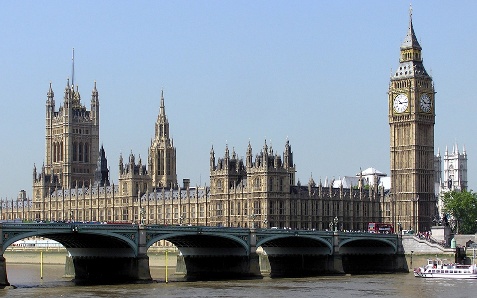 a)December,25          b) November, 31             c) April,1                  d)  January,72.	The biggest Cristmas tree in England stands…a)	Opposite the Houses of Parliament      b) in Trafalgar Squarec)In front of St. Paul`s.Cathedral               d) In the Tower of London       3. To get  small presents and candies on Cristmas children in Britain hang on the bеd    their…           a) coats    b) caps       c) stockings       d) boots       4. People believe that ghosts( привиди) and witches (відьми) go in the streets  in the evening  of October 31, this day is famous as…b)	New Year       b) Christmas          c) Valentine`s Day           d) Halloween      5  To frighten (відлякати) the witches and ghosts off people make the lantern out of …b)	Pumpkin     b) cabbige      c) water-melon      d) melon      6  People gave a nickname to that lantern. They call it…b)	John           b) Jim         c) Jack       Jerry7. On the 14th of  February  people celebrate St. Valentine`s Day. This day was called so after…                                                                                                                                    58                                                                                         a) Roman emperor  (імператор)     b) Christian prist    c) young king Valentine by name 8.  Valentine`s Day is a festival of… a) Sweethearts     b) husbands and wives    c) children     d) old people 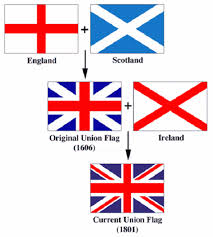 Teacher: While our jury is counting the results, let`s look at the screen. You can see the correct answers there. (презентаця, електронний додаток №10)You have worked hard today and I am sure you have learnt many new things about Britain. In a few minute we will know the name of our today`s winner.Now the word of our honorable jury…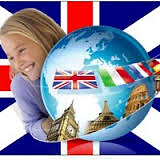 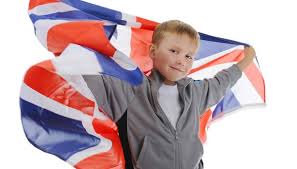                                                                                                                                  59